Tydzień: Nadeszła wiosnaTemat: 10 oznak wiosny
Cel:- zapoznanie z zapisem cyfrowym liczby 10Wprowadzenie zapisu cyfrowego liczby 10. 1. Rozmowa na temat zbliżającej się wiosny. 
Na dywanie rodzic układa obrazki: gałązek z baziami wierzbowymi, z baziami leszczynowymi, skowronka, szpaka, bociana, przebiśniegów, krokusów. (załączniki)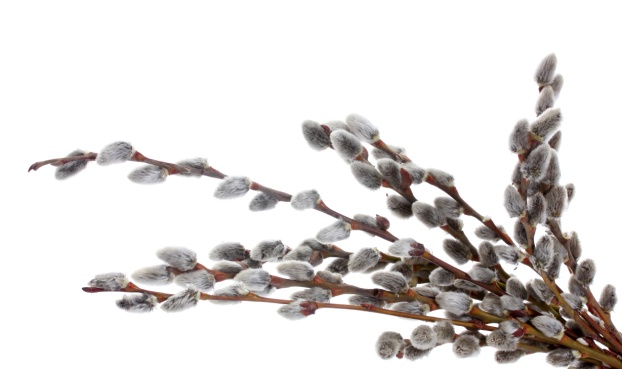 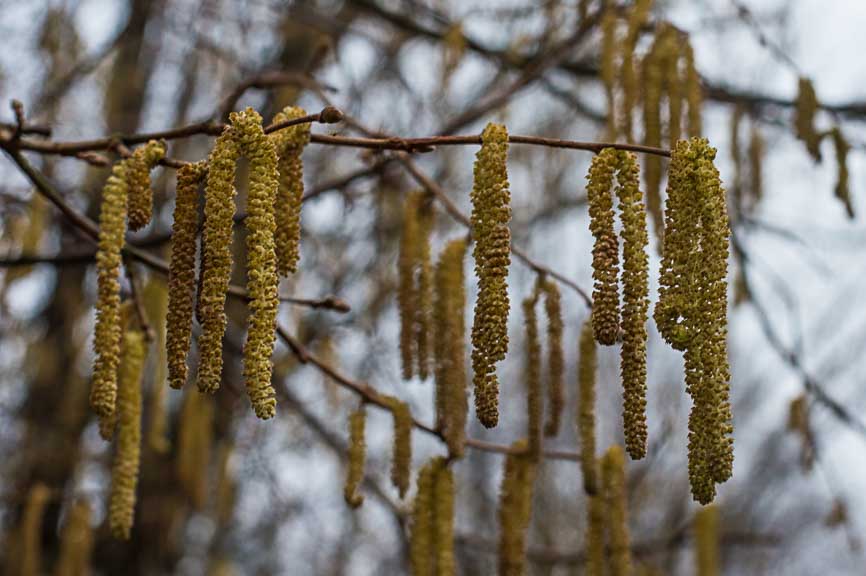 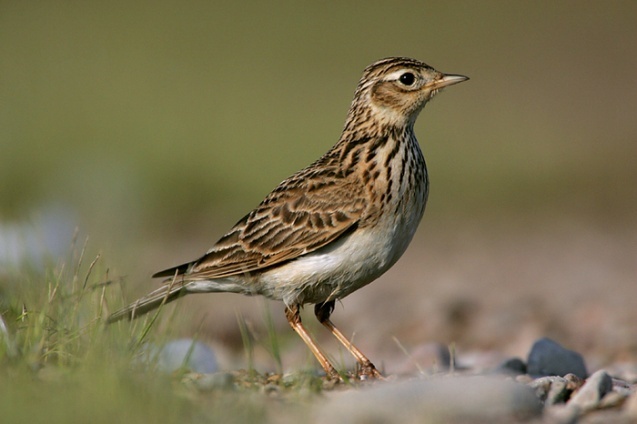 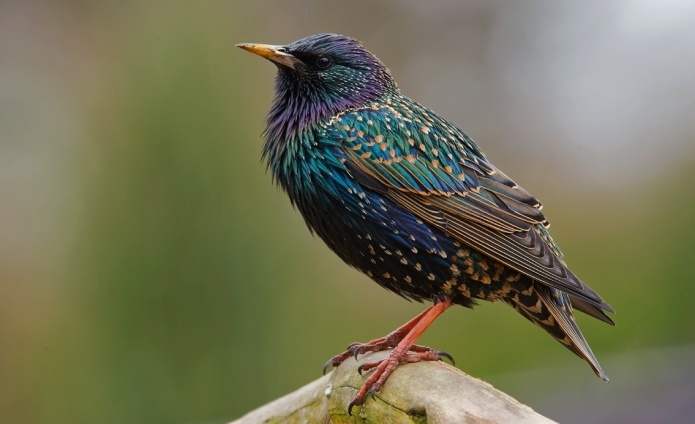 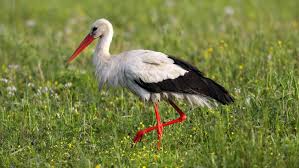 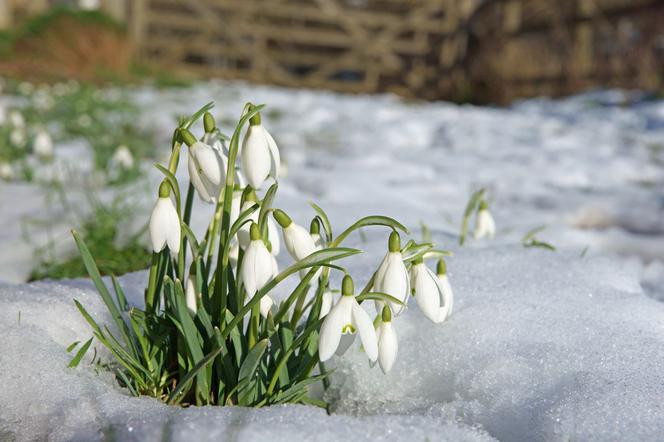 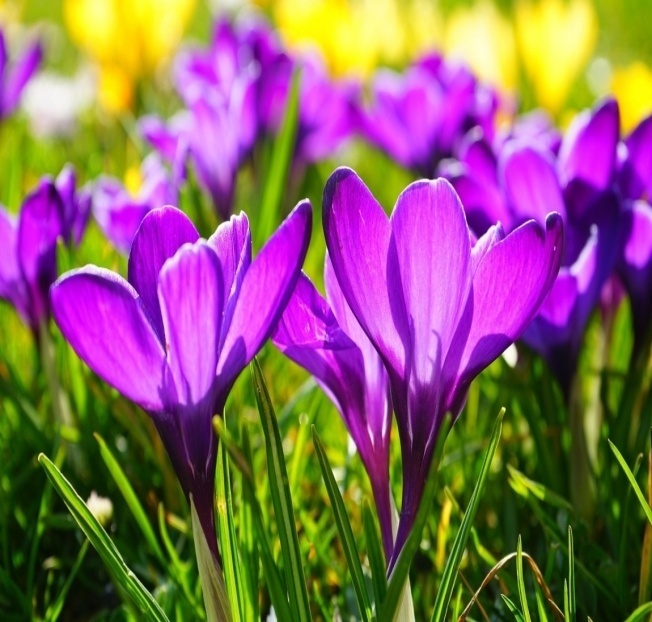 - Nazwijcie obrazki. O czym świadczy to, co one przedstawiają? - Co jeszcze mówi nam, że zbliża się wiosna? 2. Liczenie gałązek z baziami wierzbowymi. Rodzic przygotował wazon z baziami lub obrazek. Dzieci liczą gałązki z baziami i umieszczają obok wazonu (obrazka) kartonik z cyfrą 9. Potem rodzic dokłada jeszcze jedną gałązkę z baziami.- Ile jest teraz gałązek z baziami? Dzieci układają działanie: 9 + 1 =  
        
3. Pokaz zapisu cyfrowego liczby 10. Określenie, z jakich dwóch cyfr się składa, jak się nazywa pierwsza cyfra, a jak druga. 4. Uzupełnienie działania: 9 + 1 = 10 5. Ćwiczenia grafomotoryczne. Kreślenie leniwej ósemki, a potem przekształcanie rysunku w rysunek motyla. Rodzice opowiadają dzieciom, że w południe, gdy jest ciepło, pojawiają się motylki cytrynki, które potem chowają się w różne szczeliny, zakamarki przed zimnem 
w nocy. Dzieci rysują leniwą ósemkę i mówią rymowankę: Cytrynku radosny – pierwszy motylku wiosny. 6. Karty pracy, cz. 3, s. 68, 69. (załącznik)Nazywanie kwiatów. Numerowanie obrazków kwiatów – naklejanie odpowiednich liczb. Liczenie kwiatów i motyli. Naklejanie odpowiednich liczb i kwiatów.Kolorowanie tylu rysunków, ile wskazują liczby. Liczenie obrazków bazi, kwiatów. Porównywanie ich liczby – naklejanie odpowiednich liczb i znaków. Pisanie liczby 10 po śladach. 7. Karta pracy Czytam, piszę, liczę, s. 73. (załącznik)Czytanie nazw kwiatów. Kolorowanie ich rysunków. Pisanie liczb 10.